
　　2020年天津公务员考试《行测》真题（网友回忆）　　一、数量关系　　1、某医疗器械公司为完成一批口罩订单生产任务，先期投产了A和B两条生产线，A和B的工作效率之比是2:3，计划8天可完成订单生产任务。两天后公司又投产了生产线C，A和C的工作效率之比为2:1。问该批口罩订单任务将提前几天完成?　　A.1　　B.2　　C.3　　D.4　　2、红星中学高二年级在本次期末考试中竞争激烈，年级前7名的三科（语文、数学、英语）平均成绩构成公差为1的等差数列；第7、8、9名的平均成绩既构成等差数列，又构成等比数列。张龙位列第10，与第9名相差1分；张龙的英语成绩为121分，但老师登记为112分。问张龙本应排在第几名?　　A.4　　B.5　　C.7　　D.8　　3、某水果经销商到一山区水果基地采购猕猴桃和苹果。猕猴桃和苹果的采购价分别为10元/斤和4元/斤，销售价分别为25元/斤和12元/斤。已知该经销商在本次经销中获利40000元，每种水果采购都超过500斤且为整数。问该经销商的最佳投入资金是多少元？　　A.20000　　B.21260　　C.21300　　D.21280　　4、甲、乙、丙三人沿着长为500米、宽为250米的长方形场地跑步，三人以2:1:3的速度之比匀速顺时针跑步。当甲进入场地时乙已跑完1/3圈，丙到场地时已落后甲100米。问当乙跑完2圈时，甲与丙的位置关系如何?　　A.丙领先甲3000米　　B.丙领先甲2900米　　C.丙领先甲2450米　　D.丙领先甲2350米　　5、某药材公司以每千克8元的价格收购了5000千克药材，深加工后得到合格品和废料，合格品分为一、二、三等品，其比例为1：3：6，每千克售价分别为80元、50元、20元，废料价值为零。公司在加工中需投入其他成本20000元，最终获利108000元。问加工中药材的废品率是多少？　　A.1%　　B.4%　　C.6%　　D.8%　　6、从某物流园区开出6辆货车，这6辆货车的平均装货量为62吨，已知每辆货车载重量各不相同且均为整数，最重的装载了71吨，最轻的装载了54吨。问这6辆货车中装货第三重的卡车至少装载了多少吨?　　A.59　　B.60　　C.61　　D.62　　7、统计学专业学生正在学习《博弈论》，老师给每个学生发了一张卡片，要求每个学生在卡片上随机地从1到100中写下一个数，谁写下的数离他们的平均数的二分之一最近就胜出。已知该专业共50人，问写下哪个数最可能胜出？　　A.12　　B.25　　C.50　　D.60　　8、疫情期间，某地推出电子健康码，用户需凭电子健康码出入小区、学校、医院等公共场所。健康码是黑白相间的二维码，该二维码是边长为15cm的正方形，现利用随机模拟的方法向该健康码内投入1500个点，其中落入黑色部分的点的个数为800个，则该健康码的黑色部分的面积约为多少cm？　　A.135　　B.120　　C.115　　D.105　　9、某单位开展“我身边的榜样”评选活动，现对3名候选人甲、乙、丙进行不记名投票，投票要求详见选票。这3名候选人的得票数（不考虑是否有效）分别为总票数的88%、70%、46%，则本次投票的有效率（有效票数与总票数的比值）最高可能为：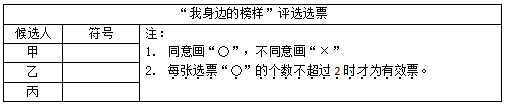 　　A.68%　　B.88%　　C.96%　　D.98%　　10、一条直线将一个平面分成2个部分，两条直线最多将一个平面分成4个部分，……则6条直线最多将一个平面分成的部分为:　　A.20　　B.21　　C.22　　D.23　　二、言语理解与表达　　11、繁花盛开的季节，蜜蜂在姹紫嫣红之间辛勤劳作，如果你仔细观察一只蜜蜂的活动就会发现，蜜蜂对柑橘和咖啡的花朵仿佛着了魔一般，而对其他植物的花朵________，这是为什么呢？　　填入划横线部分最恰当的一项是:　　A.旁若无人　　B.素不相识　　C.熟视无睹　　D.置若罔闻　　12、民族精神是衡量一个国家综合国力强弱至关重要的因素之一，是衡量一个民族有无凝聚力、向心力、战斗力的重要指标之一。一个国家重视民族精神的培养，就能凝心聚力________，各项事业就会________忽视民族精神的培养，只会________、消极颓废，各项事业都难以搞好。　　填入横线处最恰当的一组词是：　　A.奋发图强  一日千里  一盘散沙　　B.精神振奋  兴旺发达  人心涣散　　C.聚精会神  繁荣昌盛  离心离德　　D.精神抖擞  蒸蒸日上  分崩离析　　13、防控疫情，应该多一些“小题大做”的________意识。小题大做，不是无理取闹，更不是渲染紧张气氛，而是体现出对疫情的________，以及对防控疫情的重视。　　填入横线处的词语最恰当的一项是：　　A.警惕 戒备　　B.大局 防御　　C.敏锐 监测　　D.谨慎 预判　　14、社交裂变是一种利益驱动的商业模式，通过人与人之间的社交促进产品的传播与销售，本质上是通过利益驱动激励客户从而形成裂变。　　根据上述定义，下列不属于社交裂变的是：　　A.某微商客户挑选好某个商品后，分享在自己的社交圈，好友帮助砍价后，客户可以低价购买，同时也宣传了该商品　　B.某电商平台的客户成功购买商品后，分享其链接，所有点击的人都能获得商家提供的随机金额的优惠券　　C.某微信用户在购买到自己喜欢的商品后，经常拍照发在朋友圈中，慢慢地大家都知道她喜欢购买高档奢侈品　　D.某咖啡店的老顾客参加“邀请好友免费喝咖啡”的活动后，可以获取一张套餐券　　15、中国长城是在农耕民族和游牧民族的分界线上耸立起来的。这条分界线随着双方力量的________，在不同历史时期就像改道的黄河一样，在大地上留下深浅不一的痕迹：有的________如巨龙蜿蜒，有的湮灭如草蛇灰线。　　填入横线处最恰当的一组词是：　　A.变幻莫测 连绵　　B.斗转星移 盘旋　　C.此消彼长 清晰　　D.日异月殊 交错　　16、这一片花海，每个季节都有十几种花卉________。远离城市的________，回归大自然的宁静，让人诗意地________，微风拂过，花香撩起的情丝，不知拨动过多少人的心弦。　　A.开放喧闹安居　　B.盛放喧哗隐居　　C.绽放喧嚣栖息　　D.怒放喧嚷歇息　　17、病毒的故事或许还要从远古说起。在那个________的地球上，海洋占据了世界的绝大部份，而无垠的大海之下是数亿年________的火山活动。在某些________之下，海水中产生了史上第一批有机大分子，从而点燃了生命的星星之火。　　填入横线处最恰当的一组词是：　　A.病入膏肓  动荡不安  阴差阳错　　B.死气沉沉  经天纬地  不期而遇　　C.了无生机  连绵不断  机缘巧合　　D.奄奄一息  接踵而至  逢机遘会　　18、无论经历多少艰难、付出多大牺牲，都不能忘了为什么出发，不能忘了肩负的使命任务，始终信念如磐、意志如铁、________，做到“千磨万击还坚劲，任尔东西南北风”。在见世面中强大内心，既能容得下征途顺利时的春风得意，谦虚谨慎、再接再厉、再创佳绩，也能容得下前进受挫时的________，淡定从容、________、不言放弃，做到“不管风吹浪打，胜似闲庭信步”。　　依次填入划横线部分最恰当的一项是：　　A.不忘初心苦心孤诣积极进取　　B.初心不改沉重打击乐观向上　　C.牢记使命困难挫折开朗乐观　　D.使命担当艰苦磨难力争上游　　19、研究需要________，传播需要放下架子，中科院将物理公式和黑洞等天文现象艺术化设计后，做成了井盖涂鸦，颠覆了科学________的刻板印象，________其趣味性和人情味，推动了科学与艺术的结合，和利于科学传播以及科学氛围的形成。　　填入横线处最恰当的一组词是：　　A.专心致志  高雅  增强　　B.穷经皓首  严谨  赋予　　C.学而不厌  理性  给予　　D.契而不舍  高冷  强化　　20、人脸识别是利用可见光________人脸图像信息，不同于指纹识别或虹膜识别，后两种采集方式需要利用电子压力传感器、扫描仪等，容易被人察觉，因此有可能________和欺骗。　　填入横线处最恰当的一组词是：　　A.收集   误判　　B.判断   遮蔽　　C.获取   伪装　　D.捕捉   复制　　21、人类命运共同体，顾名思义，就是每个民族、每个国家的前途命运都紧紧联系在一起，应该________、荣辱与共，努力把我们生于斯、长于斯的这个星球建成一个和睦的大家庭，把世界各国人民对美好生活的向往变成现实。　　填入划横线部分最恰当的一项是：　　A.风流云散　　B.风雨同舟　　C.如影随形　　D.通同一气　　22、这种恢弘的春天的仪式，是古老先民为子孙创造的狂欢节，它依然________着祖先们的记忆、嘱托和想象，让春天变得如此华丽，盎然________着他们的激情，那么浓郁、雄健、炽热，洪波涌起，渐至澎湃。　　填入横线处最恰当的一组词是：　　A.承载  疏放　　B.记载  释放　　C.浸透  吐放　　D.渗透  绽放　　23、数学是世界各个地方、各个民族最先发展起来的精密科学。以《九章算术》为代表的中国传统数学，同以几何为代表的古希腊数学________，有如两颗璀璨的明珠在世界的东方和西方________。　　依次填入划横线部分最恰当的一项是：　　A.各有千秋交相辉映　　B.平分秋色相映成趣　　C.半斤八两一唱一和　　D.势均力敌遥相呼应　　24、在人类文明的历史长河中，我们曾数次面临来自微生物的致命威胁。天花、梅毒、黑死病、流感、霍乱等流行病曾________人类社会数千年。每一次大流行后，它们都会突然________，所发生的一切都会烙印在我们的基因里。　　填入横线处最恰当的一组词是：　　A.茶毒  香无音信　　B.摧残  烟消云散　　C.蹂躏  无影无踪　　D.肆虐  销声匿迹　　25、地球自转促进了地球形状的形成，地球自转所产生的惯性离心力，使得地球物质由两极向赤道运动，从而使地球外形呈现出赤道半径大、两极略扁的旋转椭球体的形状，并产生了地球弹性变形。由于日月的引力，地球体发生弹性变形，在海洋面上则表现为海洋潮汐，而地球的自转又使潮汐变为绕地球传播的潮汐波，其传播方向与地球自转方向相反。　　对这段文字中划横线的“其”，理解最准确的一项是:　　A.弹性变形　　B.日月引力　　C.潮汐波　　D.海洋潮汐　　26、智慧城市在带动城市产业发展、转变城市发展模式、推动城市精细化治理等方面具有优势，而且能够在人口、空间、人工智能等方面发挥组合效应，带动政府各部门、城市居民、社会力量共同参与，________________。例如:深圳市确定了智能交通总体框架，既为治堵工作提供了精准的支撑，又通过互联网民意平台推动了交通治理的共享共治。　　填入划横线部分最恰当的一项是:　　A.有助于打造共建共治共享的社会治理格局　　B.有助于撬动社会治理智能化和法治化支点　　C.形成信息早掌握、问题早解决的良好局面　　D.有助于加强信息基础设施的网络安全防护　　27、近年来随着新品种与种薯引进和全球气候变暖，云南马铃薯病毒优势种发生了变化，科学家在种薯上检测到一种新发病毒病——番茄斑萎病毒属病毒引起的病害，该属病毒除通过带毒种苗、种薯传播外，主要通过蓟马进行传播。因此，明确目前云南马铃薯病毒优势种及其主要媒介蓟马优势种,____________,并对云南马铃薯斑萎病流行传播及发生风险进行分析，对马铃薯安全生产具有重要意义。　　填入划横线部分最恰当的一项是:　　A.寻求对新发病毒病抑制的具体措施　　B.重塑云南马铃薯病毒优势种的类型　　C.掌握蓟马种群结构及区域分布情况　　D.厘清蓟马作为传播中介的运作机制　　28、数字经济的重要意义不仅体现在对总量的贡献上，更重要的是________________，一方面表现为数字技术赋能传统产业，另一方面表现为数字技术催生新兴产业，数字技术赋能传统产业，通常也被称为产业数字化，即利用数字技术对传统行业的业务进行升级，进而提升生产数量和效率，从生产流程角度看，数字技术可以通过对企业生产过程中产生的数据进行分析，将程序性业务交给计算机处理，从而降低了操作失误率。同时，企业通过数据分析，能够对业务流程进行全面而系统的监督，及时发现经营过程中的异常和隐患，大大降低风险。　　填入划横线部分最恰当的一句是：　　A.及时降低企业经营过程中的损耗与风险　　B.将数字化的知识和信息转化为生产要素　　C.对产业结构优化升级所起到的推动作用　　D.不断发掘与推动产业经济的新增长点　　29、从社会治理的角度看，占用消防通道的行为之所以屡禁不止，除了违法者缺乏公共安全观念、对生命和法律缺乏敬畏，以及监管不到位等因素之外，也有着停车难的深层原因。随着我国汽车保有量不断攀升，一些居民区面临停车位紧缺的问题。特别是一些老旧小区，当初设计建设的局限，使得这一矛盾愈发凸显。这也是为什么一些地方占用消防通道的现象反复出现，治理举措管得了一阵子，却无法管长期、管根本的原因所在。就此而言，保持消防通道畅通、有效解决停车难题，既要管要堵，更要疏要导，这考验着基层社会治理的有效性和精准度。　　这段文字接下来最可能讲的是：　　A.加大处罚力度、提高违法成本等措施　　B.在纾解停车难问题上进行的有益探索　　C.占用消防通道现象反复出现的原因　　D.探讨停车难问题的深层次原因　　30、在闽江及其支流上存在着大量的传统村镇与古厝，如琴江满族村、闽安古镇、林浦村的“泰山行宫”、大埕村“九条金带”等。它们在类型和内涵上都有相似之处，虽然得到了一定程度的保护，但开发和利用力度仍普遍不够，导致一些历史记忆有湮灭的危险。随着城市化进程的加速及旧城改造规模的不断扩大，传统村镇与古厝必然会面临如何被有效保护的问题。　　接下来作者最有可能讲述的是：　　A.传统村镇和古厝的招商引资　　B.传统村镇和古厝的文物保护　　C.传统村镇和古厝的开发与保护　　D.传统村镇和古厝的文化内涵　　31、朊病毒是结构异常的蛋白，能迫使正常蛋白呈现相同的错误折叠形状而像传染病一样在组织中传播。这是继认识到细菌、病毒、支原体等微生物可以引发疾病后，人类又发现的另一种引发疾病的病原体。因此，如果想要成功开发出有效的治疗方法，需要针对（靶向）有活性的朊病毒而不是已经死亡的斑块和缠结物中的大量蛋白。　　从这段文字我们可以推出：　　A.朊病毒的结构非常复杂　　B.朊病毒比细菌危害更大　　C.朊病毒能够引发疾病　　D.朊病毒引发的疾病能够被有效治疗　　32、就青少年网络成瘾这个社会心理痼疾，社会各界一直在努力寻找对策。相关科学研究从生物医学、心理学和社会学等不同角度阐释了游戏成瘾的生成机理并寻求相应的干预治疗机制。生化科学家从生物医学角度研究发现，游戏成瘾应作为一种大脑神经多巴胺系统疾病开展治疗；心理学家从大量案例研究中揭示了游戏成瘾大多来源于缺陷人格、认知偏离、平衡内心世界和外界现实冲击的特定防御机制；社会学研究则关注游戏成瘾行为背后的国家政策、社会环境、家庭教育、亲子关系、学校教学、社会交往方式等生活事件环境因素。　　接下来作者最有可能讲的是：　　A.社会学家分析青少年网瘾问题的成因　　B.社会各界如何解决青少年网瘾问题　　C.生化科学家研发治疗青少年网瘾的药物　　D.心理学家提出解决青少年网瘾的对策　　33、在现实中，农民工维权时往往面临证据不足、难以取证的问题。北京市昌平区法院审理的案件统计数据显示，在农民工讨薪案件中，约有80%的败诉是由于农民工没有相关证据而导致的。虽然劳动合同、工资卡、工资条、银行转账记录、考勤表、工作证等资料证明都可以作为农民工被欠薪的证据，但很多农民工跟着包工头干活仅以现金结账，而没有留存证据，再加上部分农民工缺乏证据意识，也可能导致被欠薪后拿不出足够证据来维权。　　这段文字接下来最可能讲的是：　　A.农民工在讨薪过程中遇到的法规问题　　B.培训农民工学会用法规维护自己合法权益　　C.用法规来强制用工单位解决农民工被欠薪问题　　D.用法规来解决农民工被欠薪之后证据不足的问题　　34、目前一些地区产生相对贫困的问题是由于这些地区的人群缺乏信息和资源，在现代信息社会中，掌握较多信息和资源的人群能够获得更多的致富机会；相反，缺少信息和资源的一部分人群就会被逐渐分化，成为相对贫困人群。要针对相对贫困问题的产生根源和主要特征，在进一步加大政策扶持和资金投入力度，加快基础设施建设的同时，形成产业扶贫、金融扶贫、技术扶贫、信息扶贫、教育扶贫、就业扶贫、文化扶贫、减灾扶贫、医疗扶贫等解决相对贫困的多层次资源支撑和保障。　　这段文字意在说明：　　A.相对贫困受到各种条件与因素的制约　　B.信息和资源是造成相对贫困的主要因素　　C.形成解决相对贫困的多层次资源支撑　　D.解决相对贫困是扶贫的重要内容与途径　　35、广告、点击量变现和会员付费，是现阶段视频平台的三大主要收入来源。从国内近几年的发展态势来看，该视频平台公司的会员付费模式备受国内同行的青睐和追捧。从2009年到2018年，该视频平台公司的市值增长了约60倍，目前高达1293亿美元，在众多科技股中表现抢眼。但即使这样的“巨无霸”，现在也面临着会员增长的压力，这部分收入未来恐怕难以填补其在原创内容领域巨额投入的缺口。　　根据这段文字，下列说法正确的是：　　A.该视频平台公司的广告收入没有会员付费收入高　　B.该视频平台公司的会员付费模式优于国内视频网站　　C.该视频平台公司的市值增长主要依靠会员付费收入　　D.该视频平台公司的点击量变现收入比不上国内视频网站　　36、当前我国正处于人口结构高速转变的时期，农村人力资源开发将需要同时面临“农村劳动力转移的难度加大”与“农村劳动力存量的整体素质趋于降低”两大问题。从农业农村发展的要求出发，今后一个时期，开发农村人力资源，优化农村人力资本结构必须着眼于提升农村人力资源的自我发展能力和辐射带动能力，通过“以点带面”加快促进农村劳动者整体素质的提高，从而有效缓解当前人力资源日益短缺的问题，促进农业农村平稳发展。　　这段文字作者主要强调的是：　　A.当前我国农村人力资源开发的问题　　B.农村劳动者整体素质提升的策略　　C.当前农村人力资源日益短缺的问题　　D.农村劳动力资源短缺的解决办法　　37、重大疫情面前，及时发布权威信息，公开透明回应群众关切，能够有效解决信息不对称的问题，压减谣言等虚假信息传播空间，更好地维护社会大局稳定。一段时间以来，有关部门和相关机构及时发布确诊、疑似、治愈和病亡人员数据，一些互联网企业运用大数据、云计算、可视化技术，推出“实时疫情动态”“疫情地图”“同乘患者查询系统”“发热门诊地图”等产品，同步普及科学防护知识，有效满足了民众的信息需求，引导群众理性看待疫情、增强自我防范意识和防护能力。　　这段文字意在强调：　　A.利用技术手段增强自我防护能力　　B.信息公开透明有助于疫情防护　　C.利用技术手段普及科学防护知识　　D.信息公开透明满足了人民信息需求　　38、克黎利引述《新科学家》杂志的文章称，记忆的作用不一定是为了记住过去，而是帮助我们走向未来。记忆有时会运用想象和创造的方式，让我们知道接下来怎么做，或者在某些情况下做出什么反应。有些人以为自己有预见未来的能力，其实也许是过去的碎片化记忆而已。如果似曾相识的感觉是来自一段想不起来的记忆，那么就容易产生这样的错觉：接下来发生的事情也是来自于这段记忆，自己具备了“心灵能力”。　　与上文观点不符的是：　　A.似曾相识不是“心灵能力”　　B.似曾相识能够帮助我们预见未来　　C.似曾相识是对过去不完整的记忆　　D.人们的记忆不一定是对过去的回忆　　39、糖皮质激素是由人体肾上腺皮质分泌生成的一种类固醇激素，具有调节糖、脂肪和蛋白质的生物合成和代谢的作用。称其为糖皮质激素是因为其调节糖类代谢的活性最早为人们所认识。此外，糖皮质激素也可对炎症反应起调控作用，因而常被用作抗炎药物治疗免疫系统过激反应导致的疾病，例如过敏、哮喘和类风湿关节炎。糖皮质激素还常用于对抗癌症患者体内的炎症。在细胞内，糖皮质激素需通过与糖皮质激素受体的相互作用来发挥其生理功能。　　这段文字主要介绍:　　A.糖皮质激素的定义　　B.糖皮质激素的功用　　C.糖皮质激素的特征　　D.糖皮质激素的性质　　40、大多数星系正在远离我们而去，其退行速度（红移）和星系的距离成正比。这一比例系数如今被称为哈勃常数，它表示着宇宙当前的膨胀速度，观测宇宙学的核心任务之一就是测量距离与红移的关系，它描述宇宙膨胀的历史，回答关于宇宙年龄、几何、组成成分等基本问题，甚至能够检验很多新物理预言。在天文观测中，遥远天体的红移可以精确获得，但距离的精确测量从来都是天文学家的最大难题。　　接下来作者最有可能讨论的是：　　A.天文学家如何精确测量距离　　B.天文学家如何精确测量红移　　C.在距离测量方面遇到的困难　　D.在距离测量方面获得的突破　　41、从土地开发（农业经济时代的“活动对象”），到技术开发（工业经济形态的“活动方式”），再到素质提升（知识经济形态的“活动主体”），是随着经济形态的历时性演进，由“客体”向“主体”不断迁移的空同秩序性的发展结果。只有在知识经济形态下，人的实践活动要素——实践主体（知识结构）、实践方式（专业技能）、实践对象（职业贵任）和实践目的（创折能力），才能构成一个具有内在联系的有机价值整体。这既是提升素质生产力的重要原因，也是强调创新驱动的依据所在。　　这段文字最后一句话中划横线的“这”指的是:　　A.从农业经济的“活动对象”到工业经济的“活动方式”，再到知识经济“活动主体”，三者构成一个价值整体　　B.在知识经济形态下，人的实践活动要素——实践主体、实践方式、实践对象、实践目的本身就是一个价值整体　　C.农业经济、工业经济、知识经济，随着经济形态的历时性演进，逐渐构成一个具有内在联系的有机价值整体　　D.知识经济将人的实践活动要素实践的主体、方式、对象和目的构成一个具有内在联系的有机价值整体　　42、VR技术是VirtualReality（虚拟现实技术）的英文缩写。近年来，我国的VR技术不断发展，并在医疗、教育、智能制造等行业中得到广泛的运用。5G网络会大大提升虚拟现实体验的仿真度、沉浸感和交互性，这将促进虚拟现实产业的进一步发展。　　这段最后一句话中划横线的“这”指的是:　　A.中国VR技术的不断发展　　B.VR技术在各行各业中的运用　　C.5G网络所带来的更完美感受　　D.5G网络商用范围的扩大　　43、①在利益的驱使下，行业内滋生了“流量至上”甚至“流量造假”等现象，亟待规范和引导。　　②互联网和社交媒体的升级迭代、文化娱乐产业的蓬勃发展，成为“粉丝经济”兴起的深厚土壤。　　③理性对待粉丝热情、引导粉丝合理消费，同时将明星效应转化为提升商业品牌知名度的契机，才能更好体现“粉丝经济”背后的流量价值。　　④对商家来说，粉丝们带来的“流量”往往与“销量”直接挂钩。　　⑤而粉丝群体中存在的“刷单”“刷票房”“刷好评”等不良行为，也会为自身带来负面评价。　　将以上5个句子重新排列，语序正确的一项是：　　A.③②⑤①④　　B.③⑤①④②　　C.②③⑤④①　　D.②④①⑤③　　44、①“适度距离”不单是居住空间上的物理距离，也是心理上的“代际距离”。　　②个性解放、知识快速更新和年轻一代的经济独立不断冲击着传统家长权威。　　③当年轻人与父辈的价值观念和行为方式难以快速趋同时，保持适度距离是确保良性代际互动的前提。　　④在社会转型进程中，中国的家庭结构经历着革命式变迁。　　⑤有学者提出，两代人的居住格局应保持“一碗汤的距离”，既要让子代和父代有各自的独立空间，又要维系家庭成员之间的亲密关系。　　⑥不同价值观念和行为方式在同一时空并存的环境下，代际之间的适度空间和社会距离是彼此有效沟通与和谐共处的基本条件之一。　　将以上6个句子重新排列，语序正确的一项是：　　A.⑤①③④②⑥　　B.②⑥③④①⑤　　C.④②⑥③⑤①　　D.⑥③⑤④①②　　45、①实际上，根据闪电发生时的电量密度、空气密度以及电压变化等，可以估算闪电（包括非发光区域在内的闪电）约粗1~40米　　②最长的闪电甚至可以长达数百千米，这么长，这么细，怪不得我们常说“瘦成一道闪电”呢　　③但是通过观测闪电的发光部分，可以判断其直径约为3-23厘米　　④闪电发生时，常常呈现为明亮的闪电通路　　⑤从闪电灼烧形成的地面坑洼直径来看，闪电的能量集中区域不足5厘米，但闪电的长度变化比较大，从数百米到数千米　　将以上5个句子重新排列，语序正确的一项是：　　A.④①③⑤②　　B.①④③②⑤　　C.⑤③①④②　　D.②⑤③①④　　三、常识判断　　46、《中共中央关于坚持和完善中国特色社会主义制度推进国家治理体系和治理能力现代化若干重大问题的决定》提到“坚持和发展新时代‘枫桥经验’”。“枫桥经验”主要针对的是：　　A.完善正确处理新形势下人民内部矛盾有效机制　　B.健全有利于更充分更高质量就业的促进机制　　C.实行最严格的生态环境保护制度　　D.健全人民文化权益保障制度　　47、我国新冠肺炎疫情防控工作的总要求是：　　A.人民利益高于一切　　B.外防输入，內防反弹　　C.统一领导、统一指挥、统一行动　　D.坚定信心、同舟共济、科学防治、精准施策　　48、2020年《政府工作报告》提出，2019年“三大攻坚战取得关键进展”。　　下列不属于“关键进展”内容的是　　A.脱贫攻坚取得决定性成就　　B.生态环境总体改善　　C.金融运行总体平稳　　D.外贸外资保持稳定　　49、2019年12月4日，中共中央、国务院印发《关于营造更好发展环境支持民营企业改革发展的意见》，充分肯定了我国民营经济的地位和作用，提出了有力举措，为民营企业未来发展指明方向，下列与之相关的说法错误的是：　　A.民营企业在推动发展、促进创新、增加就业、改善民生和扩大开放等方而发挥了不可替代的作用　　B.要进一步放开民营企业市场准入和实施公平统一的市场监管制度，保障民营企业平等获得资源要素　　C.支持民营企业发行债券，降低可转债发行门槛　　D.对民营企业实行公平竞争审查制度的软性约束　　50、2020年3月6日，习近平总书记出席决战决胜脱贫攻坚座谈会，就确保高质量完成脱贫攻坚目标任务作出重大部署。关于高质量完成脱贫攻坚目标任务，下列说法错误的是：　　A.继续聚焦“三区三州”等深度贫困地区，落实脱贫攻坚方案　　B.接续推进全面脱贫与乡村振兴有效衔接　　C.做好对因疫致贫返贫人口的帮扶，及时落实好兜底保障等措施　　D.要重点解决全国易地扶贫搬迁中的贫困人口搬得出的问题　　51、2020年6月23日9时43分，我国在西昌卫星发射中心用长征三号乙运载火箭，成功发射了北斗三号最后一颗全球组网卫星。至此北斗三号全球导航系统星座部署比原计划提前半年全面完成。下列关于北斗系统的说法错误的是：　　A.北斗卫星导航系统总共由55颗导航卫星组成　　B.北斗卫星导航系统工程于1994年启动建设　　C.北斗卫星导航系统实施的是“三步走”战略，即北斗一号、北斗二号和北斗三号　　D.目前，全世界三分之一的国家都开始使用北斗系统　　52、甲方将乙方诉至人民法院，要求乙方偿还借款期限为一年，且已到期的2万元借款以及借款利息，在诉讼中，甲方向法庭提交了借据作为乙方借款的证据，下列与之相关的　　说法正确的是：　　A.借据上没有约定利息，故乙方无须向甲方支付借期内利息。　　B.甲方提交借据足以证明甲、乙双方之同的借贷关系合法成立，乙方抗辩无效　　C.甲方除了提交借据外，还需要提交向乙方实际付款的凭证，才能证明甲、乙双方之间的借贷关系真实发生　　D.虽然借据上未约定利息，但是乙方仍应按照年利率6%的标准向甲方支付借期内和逾期后的资金占用利息　　53、二十八星宿对于古人来说，不仅与军事，农耕等有紧密关系，与文学关系也很密切，所以古代诗文中对于二十八星宿的引用很多，下列诗句中，没有涉及到二十八星宿的是：　　A.二十四桥仍在，波心荡、冷月无声　　B.人生不相见，动如参与商　　C.迢迢牵牛星，皎皎河汉女　　D.七月流火，九月授衣　　54、下列有关生物知识的表述错误的是：　　A.但凡影响种群基因频率改变的因素都会影响其进化　　B.基因水平的突变一定会影响生物学习性的改变　　C.鱼类的偶鳍与人体的四肢是同源器官　　D.最低等的动物和植物都是单细胞的　　55、下列关于激光的说法错误的是：　　A.“激光”一词是受激辐射放大光的简称　　B.产生激光的必要条件是要有泵浦源和谐振腔　　C.激光按不同的波长可以分为红外激光、可见激光、紫外激光　　D.激光由于能量高、方向性好，目前广泛应用于测量、加工和军事等领域　　56、《荀子·儒效》中写道，“不闻不若闻之，闻之不若见之，见之不若知之，知之不若行之”。关于这句论述反映的思想，下列说法错误的是：　　A.知行合一　　B.实践出真知　　C.人定胜天　　D.实践决定认识　　57、下列关于生活中数学现象的表述错误的是：　　A.用瓷砖铺地,只有用正三角、四角、六角、八角这四种正多角砖才能刚好将地铺满　　B.世界上只有五种正多面体,即正四、六、八、十二、二十面体　　C.圆形的井盖是利用了直径相等原理,这样不论怎么移动井盖,盖子都不会掉下去　　D.每个平面地图都可以只用四种颜色来染色,而且没有两个邻接的区域颜色相同　　58、植物在自然环境中会遇到生物胁迫，比如食植动物和各种病原微生物的侵害，在进化过程中，植物发展了多种物理和化学防御机制。下列叙述中，不属于植物防御生物胁迫的是：　　A.玫瑰长刺　　B.睡莲长出宽大的叶子　　C.巨魔芋的花散发烂鱼臭虾似的臭气　　D.伞形科植物释放特珠气味吸引胡蜂捕食其体上的毛毛虫　　59、下列关于“种豆可以肥田”所利用的生物学知识叙述正确的是：　　A.豆科植物根上的根瘤菌具有固氮能力　　B.豆科植物根上的根瘤菌具有固磷能力　　C.豆科植物根上的根瘤菌具有固钾能力　　D.豆科植物光合作用能力强　　60、西汉末巧工丁缓发明的“被中香炉”是世界上已知最早的常平支架，其构造精巧，使用时把燃烧的炭火放入香炉中心的火盆中，无论香炉如何滚动，香炉中心的火盆都能保持水平，炭火始终都不会掉出来。下列装置的物理原理与之相同的是：　　A.指南针　　B.陀螺仪　　C.水平仪　　D.高度计　　61、随着地球环境的变迁，地球上的生物也随之相应不断演化，下列关于生物进化的表述正确的是：　　A.个体是生物进化的基本单位　　B.地理隔离是物种形成和进化的必要条件　　C.种群变异是生物进化的基础　　D.在生物进化中自然选择的作用是不定向的　　62、近年来，3D电影由于具有非常逼真的视觉效果，而受到人们的广泛喜爱。根据其光学原理，在拍摄和播放3D电影的过程中所必需的设备组合是：　　A.2台摄影机、2台放映机、2个平行偏振片　　B.3台摄影机、3台放映机、2个平行偏振片　　C.2台摄影机、2台放映机、2个正交偏振片　　D.3台摄影机、3台放映机、2个正交偏振片　　63、国家最高科学技术奖自设立以来，已有33位杰出科学工作者获得该奖。下列国家最高科学技术奖得主与其主要贡献对应正确的是:　　A.李振声——中国现代预警机事业的开拓者和奠基人，被誉为“中国预警机之父”　　B.闵恩泽——从事石油炼制催化剂制造技术领域研究，被誉为“中国催化剂之父”　　C.侯云德——从事医学病毒学、新发传染病控制研究，被誉为“中国传染病学之父”　　D.曾庆存——为中国核潜艇事业的发展做出重要贡献，被誉为“中国核潜艇之父”　　64、下列关于基因工程叙述正确的是：　　A.各种遗传病的基因异常是不同的，同一遗传病的基因异常是相同的　　B.一种基因探针能检测水体中的各种病毒　　C.基因治疗就是把缺陷基因诱变成正常基因　　D.基因诊断的基本原理就是DNA分子杂交　　65、下列与动物行为有关的叙述正确的是：　　A.蜜蜂用蜡筑造蜂房和蜘蛛织网均属本能行为　　B.本能行为不需要通过自然选择而进化　　C.动物的拟态现象不属于防御行为　　D.动物的行为不存在生理基础　　四、判断推理　　66、从所给的四个选项中，选择最合适的一个填入问号处，使之呈现一定的规律性：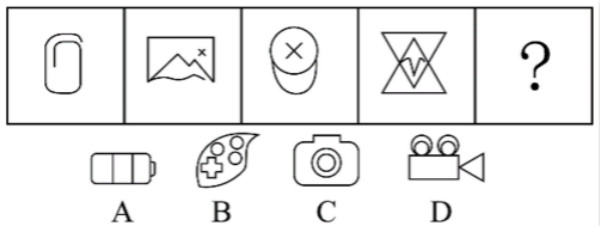 　　A.如上图所示　　B.如上图所示　　C.如上图所示　　D.如上图所示　　67、把下面的六个图形分为两类，使每一类图形都有各自的共同特征或规律，所给四个选项中分类正确的一项是：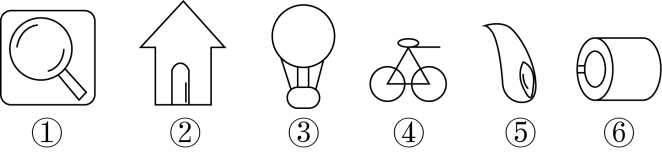 　　A.①②③；④⑤⑥　　B.①②④；③⑤⑥　　C.①②⑤；③④⑥　　D.①⑤⑥；②③④　　68、从所给的四个选项中，选择最合适的一个填入问号处，使之呈现一定的规律性：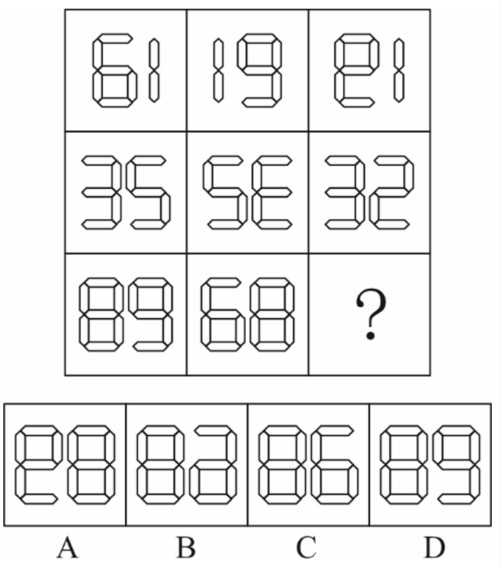 　　A.如上图所示　　B.如上图所示　　C.如上图所示　　D.如上图所示　　69、左图为某一零件的立体图形，右边哪一项不属于该立体图形的截面图？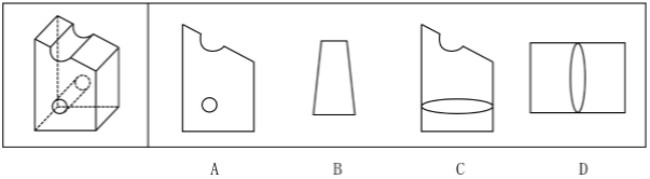 　　A.如上图所示　　B.如上图所示　　C.如上图所示　　D.如上图所示　　70、从所给的四个选项中，选择最合适的一个填入问号处，使之呈现一定的规律。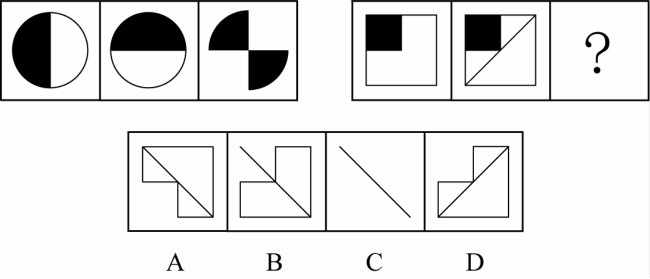 　　A.如上图所示　　B.如上图所示　　C.如上图所示　　D.如上图所示　　71、在高大建筑物顶端安装一个金属棒，用金属线与埋在地下的金属板连接起来，通过金属棒尖端放电，让云层所带的电和地上的电逐渐中和，以保护建筑物免遭雷击。这种现象用于管理界被称为避雷针效应，指事先疏导，防患于未然，引领事态积极发展，即善疏则通，能导必安的管理方法。　　根据上述定义，下列做法与避雷针效应无关的是：　　A.某市推行“全民城管精准找茬”工作破解城管盲区漏点，市民怨气少了满意多了　　B.某地实行“有事好商量”协商议事工作法，解决大量群众关心的事，化解了社会矛盾　　C.某公司将召开员工发展问题研讨会，要求部门主管会前要调查掌握员工发展需求　　D.某小区改建车库，物业方广泛地征求了业主的意见，并形成共识，使该工程顺利推进　　72、闯入性思维是指一些非自主的、反复出现的、无规律的进入个体大脑的干扰性想法，会造成一系列适应问题并诱发负面情绪，包括焦虑、抑郁和强迫症等。　　根据上述定义，属于闯入性思维的是：　　A.一想到完不成销售任务所带来的负面后果，小程都感到一阵阵的沮丧　　B.每到年底，在外地工作的小孟都要为回不回老家过年而纠结，并因此而情绪烦躁　　C.这段时期股市波动较大，股民老张的心情也像股票指数一样起伏难料，焦虑至极　　D.小强在上课的时候，头脑中总是出现网络游戏的画面，这让他很难静下心来学习　　73、“小确丧”是网络流行词语，指小而确定的沮丧，是持续发生在日常生活中却又摆脱不了的小烦恼，有专家提出，面对小确丧，人们不应无奈地接受或忍受，而应通过努力，将其转化为“小确幸”。小确幸是人们心中隐约期待的美好小事刚好发生在自己生活中，所产生的微小确实的幸运快乐感。　　根据上述定义，下列属于小确幸的一项是：　　A.小刘周末过得甭提多高兴了，但想到周一又要早起上班就有些莫名烦恼辗转难眠　　B.小张决心购买某款心仪已久的5G手机，下单时发现该手机正好降价500元，爽了　　C.小黄和小芳恋爱10年，今天终于在亲朋好友的见证和祝福中，走进了婚姻的殿堂　　D.小李不爱做居所卫生，每天下班一想到又要回到乱糟糟的租住屋就感觉头痛和无奈　　74、情绪惰性，是指个体当前情绪状态能被之前情绪状态所预测的程度，预测程度越大则反映情绪惰性水平越高，情绪惰性作为情绪动态性指标之一反映了情绪变化的速度。　　根据上述定义，下列情形属于情绪惰性的是：　　A.冬季往往容易使人情绪低落，所以这个冬天也不会例外　　B.调皮的小铭被老师批评之后终于老实了，随后几天都一直规规矩矩的　　C.自从万师傅的老伴儿半年前去世后他就一直很忧郁，估计一时半会儿好不起来　　D.自从首长做了战时动员令之后，整个工厂的工人都保持着激昂的心情努力生产　　75、社交焦虑障碍，是指个体在可能受到他人审视的一种或多种社交环境中存在持久的强烈恐惧和回避行为。　　根据上述定义,下列情形属于社交焦虑障碍的是：　　A.大强因为担心被父母催婚,今年春节决定不回家过年　　B.小杨一想到下周要当众发言,紧张得一连几天都睡不好觉　　C.随着演讲比赛日期的临近,王刚的焦虑和压力也与日俱增,最后他干脆放弃了　　D.尽管已经获得了公务员招录面试资格，但考虑到排名靠后再加上自己一惯不善于表达，小苏决定放弃这次机会　　76、员工绿色行为是指组织中员工展现的一系列旨在保护生态环境、降低个人活动对自然环境造成负面影响的行为,这些行为是组织正式绿色管理计划的重要补充,能提高组织绿色管理措施的效率,最终有利于环境的可持续发展。　　根据上述定义,下列属于员工绿色行为的是：　　A.部门经理经常利用废纸打印一些非正式文件　　B.公司员工自觉遵守公司关于垃圾分类的规定　　C.办公室的一位女员工宁愿忍受高温也不愿开冷气,她认为这样更健康　　D.公司保洁员经常把垃圾箱内的废塑料瓶收集起来，下班时顺便带回家　　77、类别化是指个体对自身或他人在社会中所处位置的感知和判断，这种感知和判断不仅基于现实社会中社会体制的不同分类标准，也基于自身与他人的社会比较过程。类别化分为社会类别化和自我类别化。社会类别化是个体基于共享的相似性把他人分为不同群体类别的主观心理过程。自我类别化指个体从独立个体到群体成员的过程是通过类别化而得以实现的，是通过“去个性化”实现对群体的归属和成员身份的定位。　　根据上述定义，下列属于自我类别化的是：　　A.只要每个人的素质提高了，我们整个国民的素质也就自然提高了，因此，重要的是首先做好自己　　B.小明打算应聘公司某职位，而其父母则认为他更适合做公务员　　C.同学们都说小倩长得像明星，做主播肯定有前途　　D.王医生常常为自己所从事的职业感到无比自豪　　78、越轨创新是指组织在鼓励员工创新的同时，为防止过度自主而偏离组织发展轨道，设置相应的规章制度来约束其创新想法与行为，而一些员工在其创新方案被否决后，仍坚信其创新方案最终会为组织带来收益，并继续隐蔽地进行创新实践的行为。　　根据上述定义，下列属于越轨创新的是：　　A.程序员小张利用上班时间悄悄为朋友设计一款APP软件　　B.服装设计师小王为公司设计了一系列新型饰品，因与公司发展定位不符被否定后，他仍在继续悄悄改进　　C.因担心影响本职工作，经理反对小刘参加公司举办的创新技能大赛，但小刘仍私下准备着　　D.某高校保安经常到课堂蹭课学外语，队长提醒他这不符合制度规范，他就趁空闲时间偷偷继续过去旁听　　79、直接歧视，是指某个行为具有直接的针对性，对于具备不同性别、种族、肤色、年龄以及其他非自我选择特征的人来说具有显性的区别对待效果。间接歧视，是指某个看似中立，不针对任何人的行为，却实实在在地在具备不同性别、种族、肤色、年龄以及其他非自我选择特征的人之间造成了区别对待的结果。　　根据上述定义，下列属于间接歧视的是：　　A.小王是某企业女职工，在一次升为部门经理的考核中，公司最后因为她性格过于柔软而拒绝对其升职　　B.某企业要求所有员工都必须定期参加体能训练，后来企业女职工坚持不下来，纷纷离职，结果该企业成为了著名的“光棍”企业　　C.消防队以便于防火为由，禁止消防队员留长发，导致的结果是基本上没有一线女性消防员　　D.某企业以员工需要经常加班、对体力要求高为由，明确只招40周岁以下的劳动者入职　　80、辟谣有时会使受众将谣言错记为“事实”，其中原因之一是受众遗忘了谣言的反驳信息，即事实幻觉效应。为了避免这一认知错觉，可以采用“反驳改述谣言”的方法，即辟谣者可以将谣言改述为否定句式，再进行反驳。　　根据以上描述，下列属于“反驳改述谣言”的是：　　A.药品X是危险的，这是谣言　　B.有节制的吸烟不易致癌，这不是谣言　　C.食用野兔等野生动物安全，这不是谣言　　D.即便少量饮酒也不利于健康，?这是谣言　　81、固根基∶扬优势∶补短板　　A.清谈客∶奋斗者∶泥菩萨　　B.勤思考∶爱劳动∶学习好　　C.涉险滩∶破坚冰∶攻堡垒　　D.有政治∶有形象∶有人格　　82、大豆∶豆油∶压榨　　A.茶叶∶茶水∶冲泡　　B.水泥∶房屋∶建造　　C.布料∶成衣∶缝制　　D.太阳∶阳光∶辐射　　83、有备∶无患　　A.有口∶无心　　B.前赴∶后继　　C.苦尽∶甘来　　D.有眼∶无珠　　84、筚路蓝缕∶艰辛　　A.焦金流石∶干燥　　B.伏虎降龙∶强大　　C.毕雨箕风∶简陋　　D.集萤映雪∶夏夜　　85、摇曳∶晃动　　A.自满∶自谦　　B.翻天覆地∶一成不变　　C.悲痛∶欲绝　　D.顺风转舵∶见机行事　　86、青年人∶公务员∶服务人民　　A.当代史∶革命史∶史海耕耘　　B.下农村∶进工厂∶劳动锻炼　　C.创业者∶劳动者∶市场打拼　　D.大学生∶志愿者∶奉献社会　　87、和谐对于（ ）相当于谦虚对于（ ）　　A.强硬蛮横；安分守己　　B.融洽无间；夜郎自大　　C.波澜不惊；虚怀若谷　　D.动荡不安；趾高气扬　　88、蛛丝马迹∶鸟迹虫丝　　A.寒酸落魄∶寒心酸鼻　　B.堆玉积金∶屯粮积草　　C.冰肌玉骨∶劲骨丰肌　　D.挨冻受饿∶担饿受冻　　89、和衷共济∶和合共生　　A.如临深渊∶如履薄冰　　B.或为玉碎∶或为瓦全　　C.不入虎穴∶焉得虎子　　D.锲而不舍∶金石可镂　　90、内核∶硬核　　A.声波∶光波　　B.价值∶价格　　C.水波∶秋波　　D.症结∶原因　　91、有研究发现,低脂饮食的男性比其他男性更易患上睾酮缺乏症。　　以下哪项如果为真,最能支持上述结论?　　A.试验发现采用地中海饮食的低脂餐谱的男性比其他男性的睾酮水平偏低　　B.睾酮缺乏会出现精力下降、睡眠障碍和脱发等各种健康问题　　C.为了减肥而控制饮食的男性可能会使睾酮水平升高　　D.肥胖会使得男性容易出现辈酮缺乏症,而采用低脂饮食的男性可以减肥　　92、近年来，伴随着信息技术的发展和传播形态的演变，出现了一种“深度造假”新现象，这一现象是指经过处理的视频，或者通过人工智能技术生成的其他数字内容，它们会产生看似真实的虚假图像和声音。有国际知名人工智能杂志在2019年初的一篇文章曾指出：人工智能基金会筹集了1000万美元，建立了一个工具，既使用人类版主，也使用机器学习来识别诸如深度造假之类的欺骗性恶意内容，这篇文章还介绍了一家总部位于荷兰的科技初创公司努力将对抗性机器学习“作为探测深度造假的主要工具”。　　由此可以推出:　　A.“深度造假”的技术往往是领先于最新的检测技术的　　B.我们依靠技术进步才能解决“深度造假”带来的挑战　　C.人类无法像人工智能那样能识别出“深度造假”现象　　D.强大的人工智能技术可以用来检测虚假或欺骗性内容　　93、2006年，国际天文学联合会（IAU）对太阳系大行星进行了重新定义，结果导致冥王星被排除出太阳系“九大行星”。最近有天文学家指出，由于冥王星运作在太阳系中天体密集的一个特殊区域——柯伊伯带，并且被证明是太阳系中第二复杂、最有趣、比火星更具活力的一颗天体，因此冥王星就是太阳系的第九大行星。　　以下各项如果为真，哪项最能质疑上述天文学家的结论？　　A.冥王星位于太阳系的外圈，非常黯淡，其个头甚至比月球还小　　B.冥王星轨道周边还有其他天体，就连其卫星都有它自身一半大小　　C.太阳系其他八大行星围绕太阳运行的轨道基本都在同一个平面上　　D.太阳系大行星必须有的特点之一是清理了轨道周边的其他天体　　94、国外某公司从农户收购伪步行虫和蟋蟀等昆虫，把它们加工成粉末或油，再与其它食材混合，制成让人吃不出昆虫味道的美味食品。2019年该公司销售这种食品已实现百万美元盈利。联合国粮农组织肯定这家公司的做法，并指出食用昆虫，有利于应对世界性粮食供应紧缺和营养不良问题。　　以下哪项可以作为上述论证的前提？　　A.世界粮食供应紧张状况还将持续，开发昆虫等新食材，可有效应对食物需求增长　　B.昆虫富含蛋白质、脂肪、补足维生素和铁的营养成分，是量大低成本的补充食材　　C.国外某权威研究机构称，在本世纪，食用昆虫有利于人口增长和蛋白质消费增加　　D.亚洲、非洲一些缺粮且人口管养不良的地区在大力发展昆虫养殖加工业　　95、研究表明，锻炼对人类大脑有积极作用，如果坚持锻炼，阿尔茨海默症等神经退行性疾病的发病风险就会降低。　　由此可以推出：　　A.人类大脑如果不进行锻炼，阿尔茨海默症等神经退行性疾病的发病风险就会进一步提高　　B.如果没有降低阿尔茨海默症等神经退行性疾病的发病风险，那一定是没有坚持锻炼　　C.如果阿尔茨海默症等神经退行性疾病的发病风险降低了，那么就一定是坚持锻炼的结果　　D.坚持体育锻炼降低了阿尔茨海默症等神经退行性疾病的发病风险　　96、最新研究显示，常喝绿茶有益心血管。研究者对十万余名参与者进行了为期七年的跟踪研究。参与者被分成两组：习惯性喝茶者（即每周喝绿茶三次以上的人）和从不或没有喝绿茶习惯者（即每周喝绿茶次数不到三次的人）。研究者发现，与从不或者没有喝绿茶习惯者相比，有喝绿茶习惯者患心胜病和中风的风险低20%，死于心脏病和中风的风险低22%，　　下列哪项如果为真，最能支持上述结论？　　A.与常喝绿茶的人相比，从不吸烟者患心脏病和中风的风险低14%　　B.绿茶中含有的黄酮醇类，具有预防血液凝块及血小板成团的作用　　C.绿茶中的儿茶素和多种维他命成分，可有效延缓衰老，预防癌症　　D.习惯喝绿茶组的参与者其年龄普遍大于无喝绿茶习惯组的参与者　　97、科研人员发现,鸟蛋颜色与温度有极大关联,研究结果显示,在日照强度较低的地方，深色的鸟蛋更常见;而在阳光强度更高、更暖和的区域,鸟蛋颜色普遍更浅,研究小组认为,更深颜色的蛋壳意味着可以吸收更多热量,从而在更寒冷的环境中具有生存优势，因为蛋中胚胎需要稳定的环境温度,但其自身却不具备温度调节能力.　　以下哪项如果为真,最能支持上述结论?　　A.大杜鹃将自己生的蛋寄宿在一百多种鸟的巢中,为了避免蛋被鸟巢主人赶跑,它们能够高仿出二十多种色型的鸟蛋　　B.要孵化出小鸟,适宜的温度十分重要,所以为了保证小鸟能顺利破壳,鸟妈妈只能待在窝里孵蛋,来提高蛋的温度　　C.将不同品种的鸡蛋放置在阳光中,颜色更深的鸡蛋比浅色鸡蛋升温更快,而且其蛋壳表面保持较高温度的时间更长　　D.蛇、乌龟的蛋大多埋在地下,有隐蔽性,所以是白色的,而鸟蛋暴露在环境中,需要斑纹和颜色做障眼法迷惑天敌　　98、人体在37C左右的时候，能够使用最小的动力来维持身体需求的平衡。也就是说，人类在37°C时通过获取少量的能量，就能达到最大的行动力。因此，一个多世纪以来，37°C一直被当作人类健康的体温标准。然而日前一项研究却揭示，在过去的一个世纪，正常状态下人类的体温越来越低了，约每10年下降0.03°C。　　以下哪项如果为真，最不能支持上述结论？　　A.温度计制造技术的逐步发展使得测量数据变得越来越精细　　B.现代生活方式降低了人类劳动强度，导致新陈代谢率下降　　C.现代医学的进步降低了人类患病频次，炎症反应逐渐减少　　D.温室效应引发全球气温上升，迫使人类自降体温对抗炎热　　99、磷存在于我们的DNA中，是构成生命的基本元素之一。但它早期是如何到达地球的仍是一个谜。近日，科学家通过观测恒星形成区域，追踪到了含磷分子从宇宙到达地球的“旅程”。观测结果表明，含磷分子是在大质量恒星形成时产生的，刚形成的恒星会释放气流，在星际云中打造出一条通道，随着恒星震动和释放辐射，含磷分子在这些通道壁上沉积并产生大量一氧化磷粒子，这些粒子逐浙汇聚、融合，从一块小石头变成了彗星。而这些彗星，就成为了生命的“信使”，携带着生命分子来到了地球。　　以下哪项如果为真，最能质疑上述结论？　　A.早期的彗星撞击事件为地球带来每年10万亿千克的有机物质，它们进入地球环境后开启了地球生命的演化历程　　B.科学家已经在陨石中找到了证据，研究发现为数不多的一些陨石携带有包合了一氧化二磷等含磷分子的有机物　　C.变化彗星撞击地球表面时，可产生36万个大气压，温度可达2500℃，会引发彗星晶体中的磷元素发生未知化学变化　　D.仅仅是拥有DNA的所需物质是远远不够的，只有上千万甚至是上亿万分之一的概率才能满足生命形成所需的条件　　100、小严在商场看中一款鞋子，纠结是买黑色好还是买白色好，同行的好朋友小芳说：你去问下柜员，是黑色的销量高，还是白色的销量高，不就知道了么？　　以下哪项与题干中的问答方式最为相似？　　A.准备考研的小张在A培训班和B培训班之间犹豫不决，室友小王说：你去问问已经考上了研究生的学长学姐们，看看他们报的是A还是B，不就知道了吗?　　B.小莫和男友去网红美食街探寻美食，面对众多从未吃过的各地特色美食不知如何取舍，男友说：我们看看哪家店门口的队伍排得最长，就去吃哪家的吧　　C.老郑打算给乔迁新居的战友老袁买一件礼物，在书法字画和艺术盆景之间为了难，老伴说：你去花店打听下，乔迁送艺术盆景的多不多，不能知道了吗？　　D.七夕节到了，小汪准备给女朋友送一只口红，不知道女朋友是喜欢001色号还是006色号，同事小林建议说：你上网查下哪个色号最热门，就选哪个呗　　第五部分 资料分析　　(材料)　　2019年1-12月份，全国房地产开发投资132194亿元，比上年増长9.9％，增速比上年加快0.4个百分点。其中，住宅投资97071亿元，增长13.9％，增速比上年加快0.5个百分点。2019年，商品房销售面积171558万平方米，比上年下降0.1％。其中，住宅销售面积增长1.5％。办公楼销售面积下降14.7％，商业营业用房销售面积下降15.0％。商品房销售额159725亿元,增长6.5%，增速比上年回落5.7个百分点。其中，住宅销售额增长10.3％，办公楼销售额下降15.1％，商业营业用房销售额下降16.5％。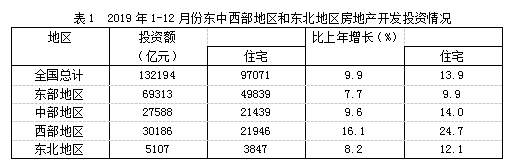 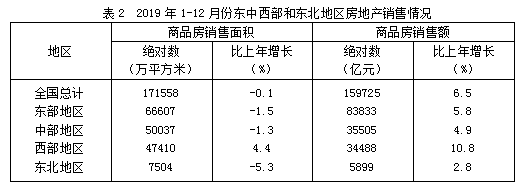 　　101、2018年全国房地产开发投资比上年增长：　　A.8.0%　　B.8.6%　　C.9.5%　　D.10.2%　　102、2019年全国房地产开发投资增长最快的地区：　　A.东部地区　　B.中部地区　　C.西部地区　　D东北地区　　103、2019年全国投资在房地产开发投资中的比重约为：　　A.60%　　B.67%　　C.73%　　D.83%　　104、2019年全国商品房销售面积同比下降幅度最大的地区：　　A.东部地区　　B.中部地区　　C.西部地区　　D.东北地区　　105、根据上述材料可以推出：　　A.与上一年相比，2019年全国住宅投资和住宅销售面积实现增长　　B.与上一年相比，2019年全国商品房销售面积和销售额同时下降　　C.与上一年相比，2019年东北地区商品房销售面积和销售额同时下降　　D.与上一年相比，2019年全国住宅销售额和办公楼销售额同时下降　　(材料)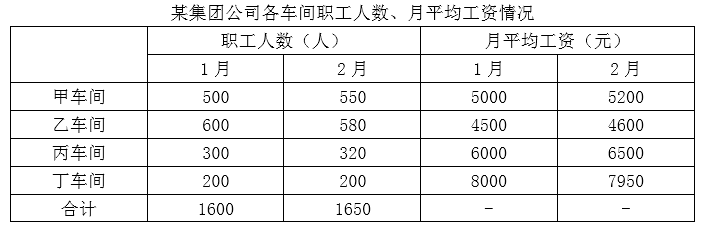 　　106、与上月相比较，2月份职工人数变动幅度最大的是：　　A.甲车间　　B.乙车间　　C.丙车间　　D.丁车间　　107、月平均工资增长速度最快的车间是：　　A.甲车间　　B.乙车间　　C.丙车间　　D.丁车间　　108、对集团公司1、2月份的产量贡献率最大的车间是：　　A.甲车间　　B.乙车间　　C.丙车间　　D.丁车间　　109、与上月相比较，集团公司2月份的总产值增长额为：　　A.520万元　　B.650万元　　C.680万元　　D.710万元　　110、能够从上述资料中推出的是：　　A.1月份人均产值最大的是乙车间　　B.2月份各车间的人均产值都有所上升　　C.2月份丁车间的人均产值低于整个集团公司的人均产值　　D.与上个月相比较，整个集团公司的工资增长率低于产值增长率　　(材料)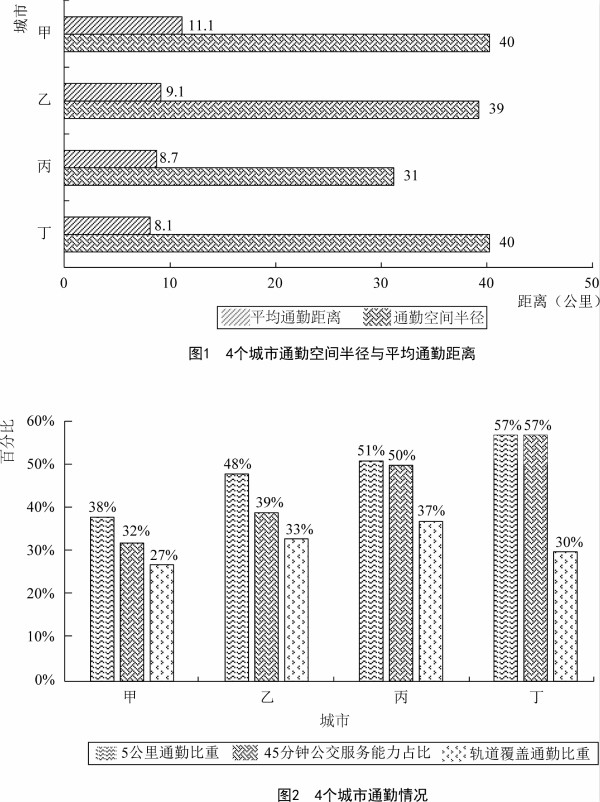 　　111、在4个城市中，通勤空间半径最短的是：　　A.甲市　　B.乙市　　C.丙市　　D.丁市　　112、平均通勤距离超过了4个城市平均值的有：　　A.1个城市　　B.2个城市　　C.3个城市　　D.4个城市　　113、如果5公里内可采用步行或自行车等绿色出行方式上班，超过半数的通勤人口可以绿色出行方式上班的城市有：　　A.甲市和乙市　　B.甲市和丙市　　C.乙市和丁市　　D.丙市和丁市　　114、通勤人口被轨道交通覆盖的比重最大的城市是：　　A.甲市　　B.乙市　　C.丙市　　D.丁市　　115、关于4个城市通勤的公共交通情况，下列说法正确的是：　　A.甲市公共交通服务能力最强但是轨道覆盖通勤最差　　B.甲市公共交通服务能力最弱并且轨道覆盖通勤最差　　C.乙市公共交通服务能力最强但是轨道覆盖通勤一般　　D.丁市公共交通服务能力最强并且轨道覆盖通勤最好　　(材料)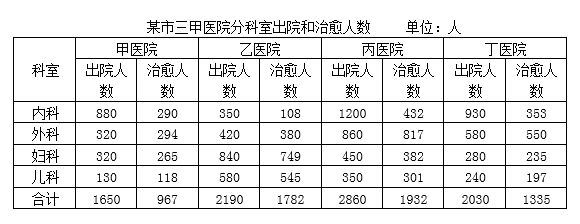 　　116、妇幼出院人数占4所三甲医院妇科和儿科出院总数比重最小的是：　　A.甲医院　　B.乙医院　　C.丙医院　　D.丁医院　　117、该市三甲医院外科的治愈率在以下哪个范围内：　　A.30%—50%　　B.50%—70%　　C.70%—90%　　D.90%以上　　118、外科治愈率最高的医院是：　　A.甲医院　　B.乙医院　　C.丙医院　　D.丁医院　　119、治愈率最低的科室是：　　A.内科　　B.外科　　C.妇科　　D.儿科　　120、下列说法正确的是：　　A.甲医院的总体治愈率最低，说明甲医院的治疗水平低于其它三所医院　　B.乙医院的总体治愈率高于其他三所医院的原因是该医院妇科和儿科的出院人数最多　　C.丙医院的内科治愈率低于本院的其它科室，说明内科治疗水平低于本院其它科室　　D.丁医院儿科的治疗水平高于其他三所医院